	Bestellijst	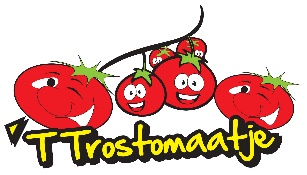 Kant en klaar gerechtenAlle gerechten uit eigen keukenGehaktballetjes in tomatensaus		  	 	500 gram		€6,50Varkenspoulet met champignonroomsaus	 	500 gram		€6,79Runderpoulet in champignonroomsaus 		500 gram		€7,29 Varkenshaasje in champignonroomsaus		500 gram		€7,79 Jachtschotel in mosterdsaus				 	500 gram		€8,00Kipfilet met boursinsaus			       		 	500 gram		€6,79Kip cocktail 									per p.p.	 €3,95Zalm cocktail 									per p.p.	 €3,95  Diverse hapjes 								vanaf	€0,75Diverse soepen								vanaf	€3,99Diverse soorten mouse	Voor meer informatie of bestellingen  mail vrijblijvend naar: info@trostomaatje.nlOf bel naar: 077-4651894’t Trostomaatje – Amicitia 8 Maasbree – trostomaatje.nl 					     